Самоанализ развития информационной работы в МДОУ "Центр развития ребенка - детский сад №10" г.ВалуйкиПредседатель ППО Корева А.В.Реализуя единую информационную политику профсоюзов,  первичная профсоюзная  организация МДОУ "Центр развития ребенка - детский сад №10" г.Валуйки ведет активную работу по повышению уровня информационной работы. Задачи информационной работы:- просвещение;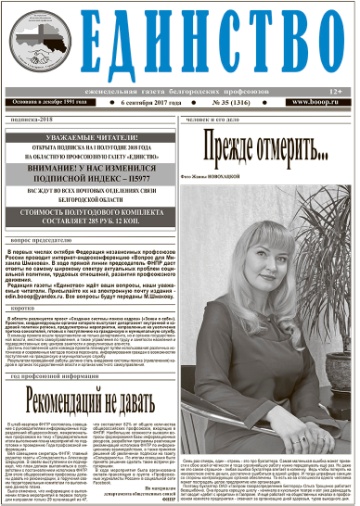 -информирование;-мотивация профсоюзного членства;-создание положительного имиджа профсоюзной организации.В своей работе первичная профсоюзная организация использует следующие источники информации:Внутренние:подписка на профсоюзную газету "Единство"; выпуск листовок, посвященных 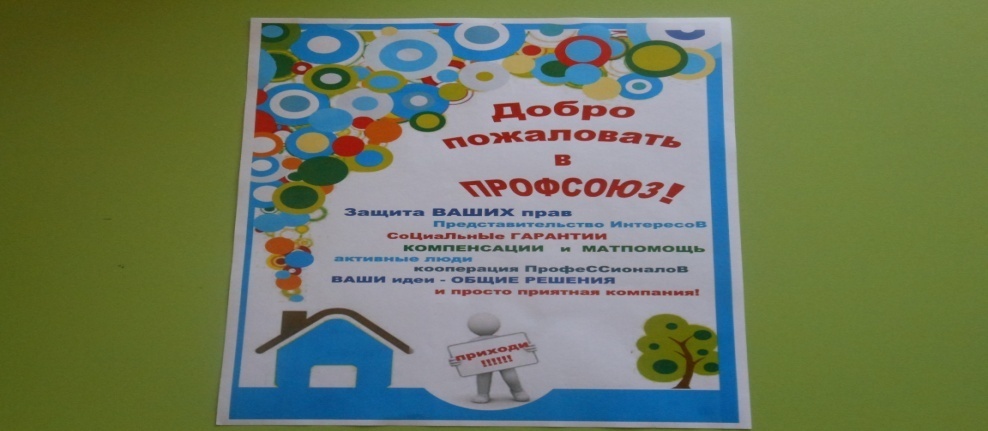 "Дню   профсоюзного работника",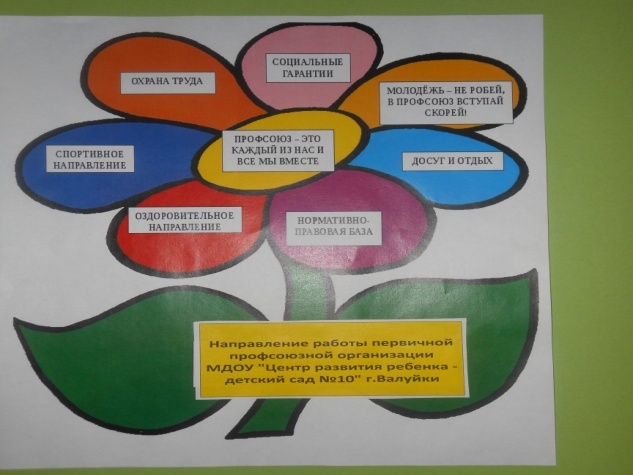 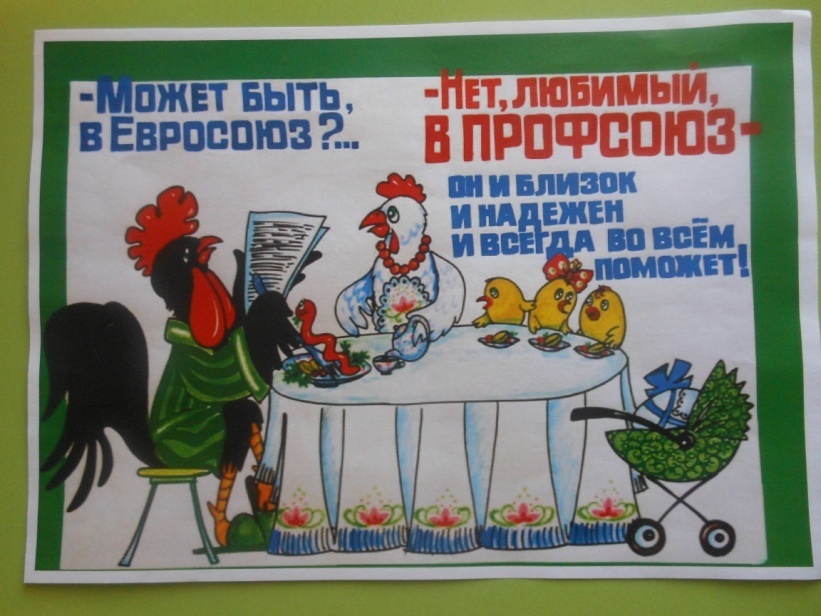 "Году профсоюзного PR-движения"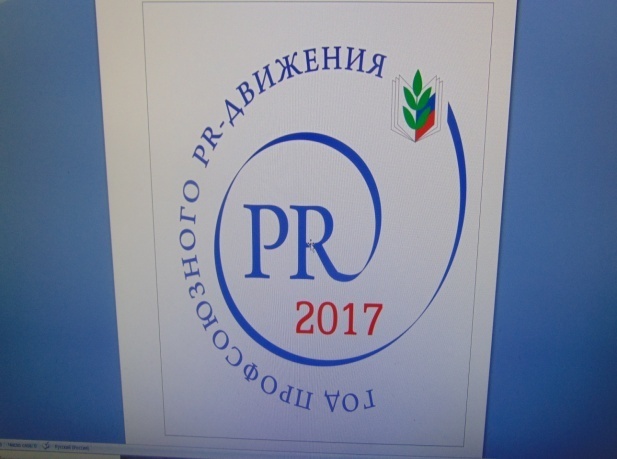 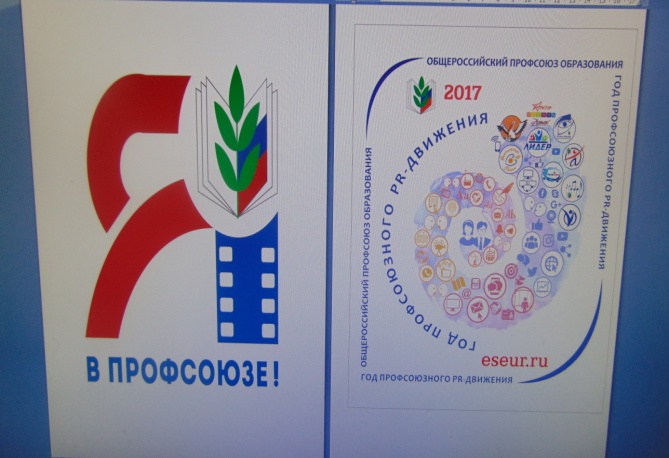 "За достойный труд!"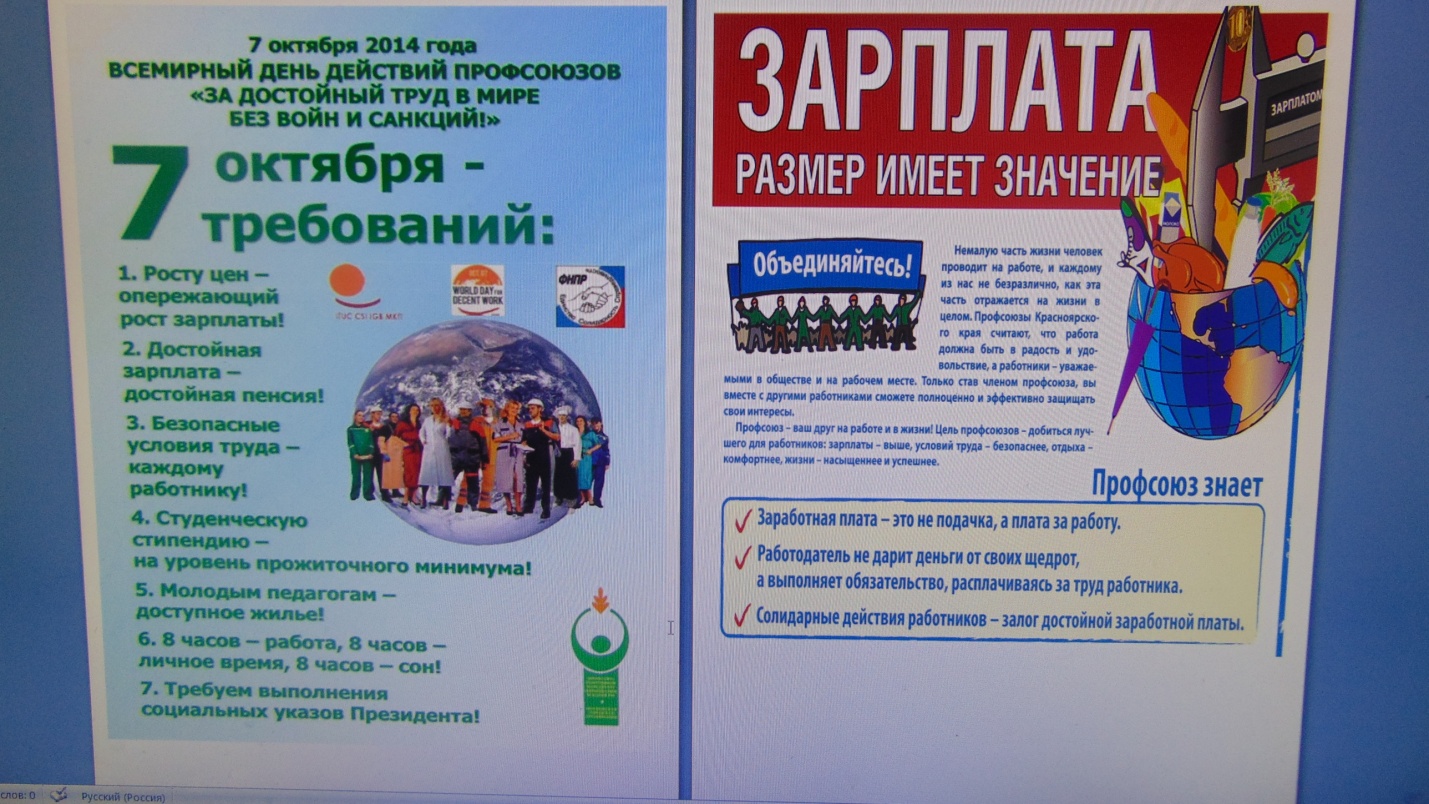 выпуск буклетов: "Знакомьтесь, первичная профсоюзная организация ДОУ", "Что такое профсоюз?"; 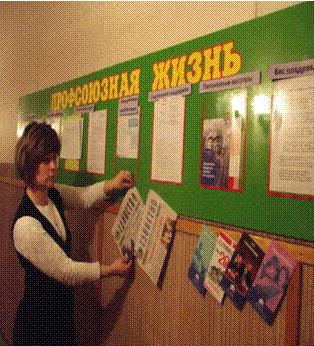 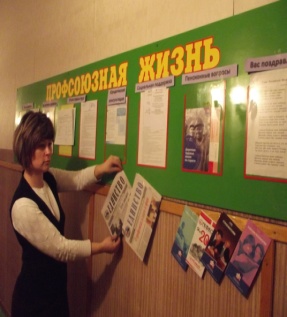 телефонная связь; оформление профсоюзного уголка "Профсоюзная жизнь": отчеты, информация о работе профкома. оформление стенда "Охрана труда". Внешние:интернет-пространство, работа в соцсети на сайте Белгородской региональной организации Профсоюза: "Мы в Контакте": публикация новостей ППОинформация областного комитета профсоюза, территориальной      профсоюзной организации; использование электронной почты; работа сайта дошкольной организации (профсоюзная страничка): общая информация о деятельности профсоюза.В настоящее время ППО принимает участие во всероссийском конкурсе "Профсоюзный репортер в номинации на лучшую публикацию в газете "Мой профсоюз".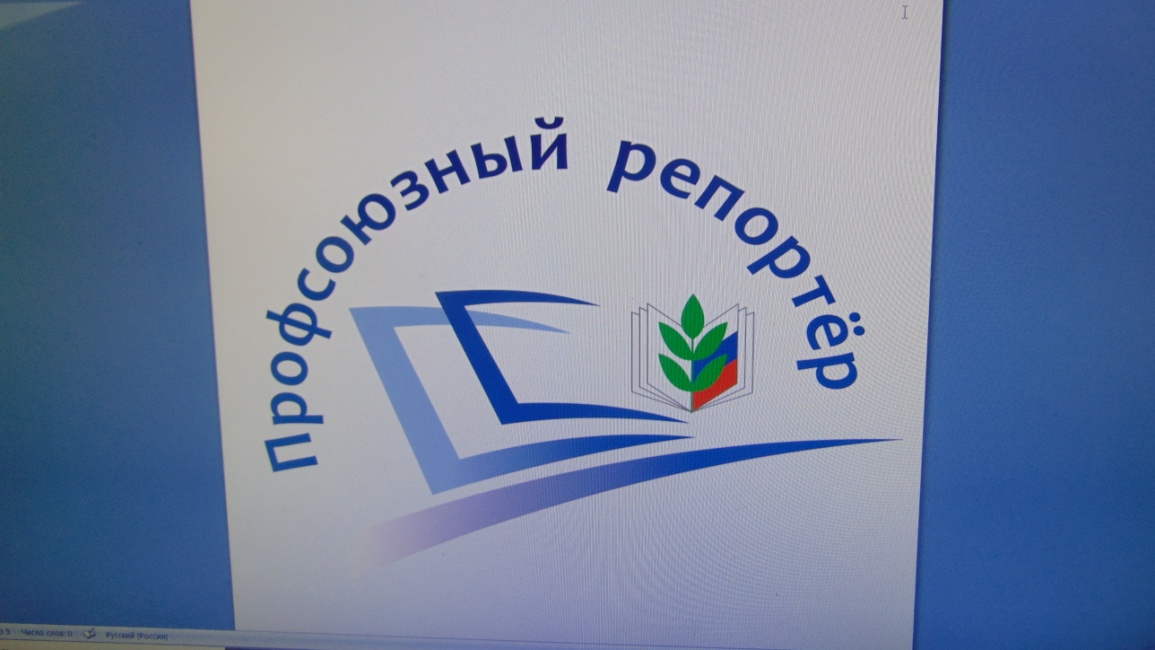 Вывод: в ППО МДОУ "Центр развития ребенка - детский сад №10" ведется информационная работа. Однако необходимо активизировать деятельность ППО по данному направлению, так, как недостаточно распространена информация о проводимых мероприятиях в ППО ДОУ в соцсетях на сайте Белгородской региональной организации Профсоюза. В связи с этим ППО поставлена задача: расширить и активизировать работу в ППО с целью дальнейшего улучшения и развития информационной работы в Профсоюзе, формирования положительного имиджа Профсоюза, усиления мотивации профсоюзного членства, стимулирования социальной активности членов Профсоюза, а также расширения возможностей организации и членов Профсоюза по поиску, получению и распространению качественной профсоюзной информации. Привлечь молодых членов ППО к информационной работе (выпуск листовок, буклетов, смена информации в уголке "Профсоюзная жизнь")